A Ç I K L A M A L A Rİzin onayı alınmadan afiş / ilan asılamaz. Çalışma sırasında oluşacak tüm zararlardan talep eden taraf sorumludur ve zararı karşılamakla yükümlüdür.Genel ahlaka, devletin bölünmez bütünlüğüne, 5846 sayılı Fikir ve Sanat Eserleri Kanununa aykırı korsan herhangi bir  afiş / ilana yer vermeme ve korsan afiş / ilanın asılmaması hususunu, 4077 ve 6502 sayılı Tüketicinin Korunması Hakkında Kanunlar, 5237 sayılı Türk Ceza Kanunu, 2547 sayılı Yükseköğretim Kanunu ve 5326 sayılı Kabahatler Kanunu uyarınca yasalarda suç olduğu  düzenlenen veya kamu düzenine ve üniversitenizin hak ve menfaatlerine uymayan afiş / ilanlar asılamaz.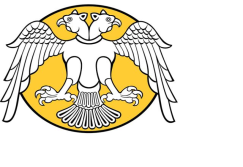 T.C.T.C.T.C.T.C.T.C.T.C.T.C.T.C.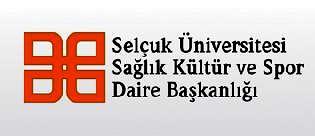 SELÇUK ÜNİVERSİTESİ SELÇUK ÜNİVERSİTESİ SELÇUK ÜNİVERSİTESİ SELÇUK ÜNİVERSİTESİ SELÇUK ÜNİVERSİTESİ SELÇUK ÜNİVERSİTESİ SELÇUK ÜNİVERSİTESİ SELÇUK ÜNİVERSİTESİ Sağlık Kültür ve Spor Daire BaşkanlığıSağlık Kültür ve Spor Daire BaşkanlığıSağlık Kültür ve Spor Daire BaşkanlığıSağlık Kültür ve Spor Daire BaşkanlığıSağlık Kültür ve Spor Daire BaşkanlığıSağlık Kültür ve Spor Daire BaşkanlığıSağlık Kültür ve Spor Daire BaşkanlığıSağlık Kültür ve Spor Daire BaşkanlığıÜCRETSİZ AFİŞ ASMA BAŞVURU FORMUÜCRETSİZ AFİŞ ASMA BAŞVURU FORMUÜCRETSİZ AFİŞ ASMA BAŞVURU FORMUÜCRETSİZ AFİŞ ASMA BAŞVURU FORMUÜCRETSİZ AFİŞ ASMA BAŞVURU FORMUÜCRETSİZ AFİŞ ASMA BAŞVURU FORMUÜCRETSİZ AFİŞ ASMA BAŞVURU FORMUÜCRETSİZ AFİŞ ASMA BAŞVURU FORMUÜCRETSİZ AFİŞ ASMA BAŞVURU FORMUÜCRETSİZ AFİŞ ASMA BAŞVURU FORMUÜCRETSİZ AFİŞ ASMA BAŞVURU FORMUÜCRETSİZ AFİŞ ASMA BAŞVURU FORMUADI SOYADIADI SOYADIADI SOYADIADI SOYADIADI SOYADI:AFİŞİN İÇERİĞİ VE KONUSUAFİŞİN İÇERİĞİ VE KONUSUAFİŞİN İÇERİĞİ VE KONUSUAFİŞİN İÇERİĞİ VE KONUSUAFİŞİN İÇERİĞİ VE KONUSU:TEMSİL EDİLEN KURULUŞLARIN ADLARITEMSİL EDİLEN KURULUŞLARIN ADLARITEMSİL EDİLEN KURULUŞLARIN ADLARITEMSİL EDİLEN KURULUŞLARIN ADLARITEMSİL EDİLEN KURULUŞLARIN ADLARI:KURUM STATÜSÜKURUM STATÜSÜKURUM STATÜSÜKURUM STATÜSÜKURUM STATÜSÜ:TELEFON NUMARASITELEFON NUMARASITELEFON NUMARASITELEFON NUMARASITELEFON NUMARASI:İŞ ADRESİİŞ ADRESİİŞ ADRESİİŞ ADRESİİŞ ADRESİ:E-POSTA ADRESİE-POSTA ADRESİE-POSTA ADRESİE-POSTA ADRESİE-POSTA ADRESİ:BAŞLAMA TARİHİBAŞLAMA TARİHİBAŞLAMA TARİHİBAŞLAMA TARİHİBAŞLAMA TARİHİ:BİTİŞ TARİHİBİTİŞ TARİHİBİTİŞ TARİHİBİTİŞ TARİHİBİTİŞ TARİHİ:Talep Edenin                :Talep Edenin                :Tarih:…../…../202……../…../202……../…../202……../…../202…Adı Soyadı        :İmza:İzinŞube MüdürüUygundurUygun Değildir Varsa GerekçesiAdı Soyadı        :Tarih:…../…../202……../…../202……../…../202……../…../202…İmza:OnayDaire BaşkanıUygundurUygun DeğildirVarsa GerekçesiAdı Soyadı        :Tarih:…../…../202……../…../202……../…../202……../…../202…İmza: